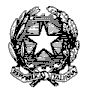 	Istituto Istruzione Superiore “ ARTEMISIA GENTILESCHI”Via Sarteschi,1 – 54033 CARRARA-Tel.0585/75561 Fax 0585/74596e-mail: msis014009@istruzione.it  – Cod.Mecc.MSIS014009- www.liceoartisticogentileschi.it                                                                Al Dirigente dell’UST                                                            della provincia di Massa Carrara         Ai   Dirigenti Scolastici    		                               ScuolE MEDIE – ISt.Compr.                                                                         ISTITUTI DI 2° GRADOdella Provincia  di Massa CarraraOGGETTO: A.S. 2013-14 –INDIVIDUAZIONE  DOCENTI PER STIPULA  CONTRATTO A TEMPO	                DETERMINATO   - convocazione del 05/09/2013   Si inviano i nominativi dei docenti individuati   per le classi di concorso di competenza     Scuola Secondaria di 1° e 2° grado:A028 –  EDUCAZIONE ARTISTICAA032 – ED. MUSICALE 17/A DISCIPL. ECONIMICO AZIENDALI                                         *le ore con l’* possono formare gruppo da 8h o 14h 18/A  DISC.GEOM.ARCHIT.ARRED.                                       *le ore con l’* possono formare gruppo da  10h o11h o1619/A –DISC. GIURIDICHE ED ECONOMICHE                              25/A-DISEGNO E STORIA DELL’ARTE			      35/A – ELETTROTECNICA                                                     38/A – FISICA                                                                        *le ore con l’* possono formare gruppo da 8h  ° le ore con l’° possono formare gruppo da 8h o 10h47/A - MATEMATICA48/A – MATEMATICA APPLICATA49/A - MATEMATICA E FISICA                                               *le ore con l’* possono formare gruppo da7h o  9h o 11h60/A-SC .NATURALI CHIMICA E GEO. ETC                                 *le ore con l’* possono formare gruppo da 7h o 9 ° le ore con l’° possono formare gruppo da 8h o 10Legenda: le ore con l’* e con l’° fanno parte dello stesso Istituto SuperioreN.B. Si precisa che per le classi di  concorso A017- A035- A038- A047-A048-A049-A060  non è stato possibile assegnare tutte le  ore disponibili, in quanto le rispettive graduatorie sono risultate esaurite .Pertanto si rimanda ai Dirigenti Scolastici la nomina dalle graduatorie d’Istituto.  Carrara, 06.09.2013                                                                                    IL DIRIGENTE SCOLASTICO                                                                                         f.to   Anna Rosa VATTERONI/gr.1 COIS.M. AullaD’ERRICO Giulia1 COES.M. Licciana 12+6 TresanaCHIONI Serena16h S.M. Villafranca 10+6 BagnoneDROVANDI Tiziano10h S.M. Aulla 4+6 TresanaMIOSO Cristina1COESalvetti 9+7Zacc.ser.+2TaccaGIGLI Giovanna8h*Belmesseri Villafranca6h*Belmesseri Fivizzano1 COEEinaudi 11+7 Salvetti PIANELLI Erminia5h*TaccaDELLA RAGIONE Silvia5h*Tacca SeraleDELLA RAGIONE Silvia6h*GentileschiDELLA RAGIONE Silvia1COEGalilei12+6 Montessori NICOLAI M.Cristina1COEGentil.8+7Pascoli+4 TaccaVENTURINI Alessandro1COISalvetti   MANFREDI Lorenzo12hDa Vinci VillafrancaCASSANO Monica8hFermi TRAMONTI Manuela1 COEBarsanti Serale 9 + 9 Meucci2h*Casa di Pena2h*Einaudi2h*Salvetti serale4h*Barsanti serale8h°Belmesseri PontremoliSARTI Lorenza2h°Belmesseri Fivizzano10hToniolo1COE Fiorillo 9 + 9 Galilei 8hGalileiCARAMASCHI Stefania15hPacinotti Bagnone1COEPacin.Pontr.6+14 Da Vinci VillGIORDANO Giuseppe7hToniolo 4 + 3 MeucciLIGUIGLI Anna7hBelmesseri Pontremoli8hZaccagna serale LIGUIGLI Anna2h*Palma4h*Gentileschi seraleCARAMASCHI Stefania5h*Gentileschi CARAMASCHI Stefania1 COEMontessori  14+4 Fermi           FAZZI Massimiliano1 COIPalma PICARD Tiziana4h*Barsanti Serale2h*Barsanti          3h*Einaudi        2h °Pacinotti Fivizzano8h°Pacinotti Agrario      14hZaccagna BALDACCI Carlo